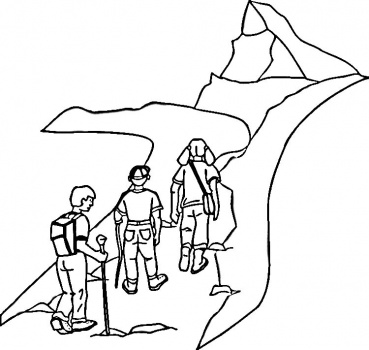 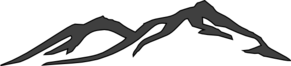 	               Letný tábor detí 2014Vážení rodičia, tak ako po minulé roky, aj tento rok cirkevný zbor ECAV Ružomberok pripravuje letný tábor pre deti,na ktorý Vaše dieťa srdečne pozývame.Termín: sobota 5. júla 2014 - piatok 11. júla 2014Miesto konania: horský hotel Akademik pri Pribyline (http://hotelakademik.sk/).                   Pre deti je zabezpečené ubytovanie a celodenná strava 5 – krát denne.Program: Počas tohoto leta budeme v krásnom prostredí Západných Tatier spoločne odhaľovať tajomstvá biblických vrchov. Čakajú nás biblické príbehy, piesne, tvorivé dielne, hry, športové aktivity, výlety – a to všetko nielen po slovensky. Naši kamaráti z USA nám mnohé z toho predstavia aj po anglicky – máme sa na čo tešiť !Vek detí: 6 - 12 rokovCena: Cena tábora aj s dopravou je 100 €. Pre deti navštevujúce hodiny náboženstva alebo detskú besiedku vďaka dotácie OZ Vl.P.Čobrdu 25 €/dieťa je cena upravená na 75 €.Ak chcete prihlásiť Vaše dieťa na tento tábor, vyplňte prosím prihlášku a odovzdajte ju aj s príslušným poplatkom Zuzane Jarabovej (tel: 0908 229 804), prípadne ju môžete odovzdať na fare najneskôr 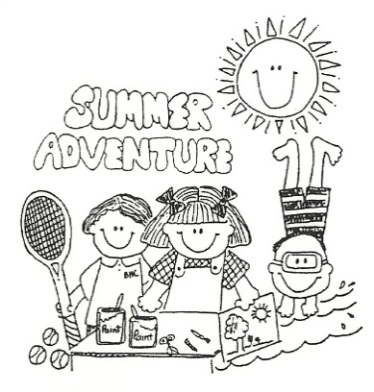 do nedele 1. júna 2014.Po obdržaní Vašej prihlášky Vám pošleme podrobnejšie informácie.Upozornenie: Keďže počet účastníkov tábora je obmedzený, ak chcete mať istotu,                       že sa Vaše dieťa tábora zúčastní, odovzdajte prosím prihlášku čo najskôr.Tu odstrihnúť!--------------------------------------------------------------------------------------------------------					Letný tábor detí 2014Meno a priezvisko:  _________________________________________________________________________Bydlisko: _________________________________________________________________________________Dátum narodenia: __________________________         Rodné číslo: _________________________________Tel. číslo domov: ___________________________  Email rodiča: ____________________________________Tel. číslo rodičov do práce (príp. mobil): ________________________________________________________ Zdravotná poisťovňa, v ktorej je dieťa poistené: _________________________________________________Číslo zdravotného preukazu:  _________________________   Veľkosť trička (zakrúžkujte):   XS       S        M         L        XL          Súhlasím, aby sa moje dieťa zúčastnilo detského tábora v Horskom hoteli Akademik.                Podpisy rodičov: _______________________________________________Veľkosť tričkaXSSMLXLObvod hrudníka68 cm72 cm76 cm80 cm86 cmDĺžka45 cm48 cm51 cm55 cm59 cm